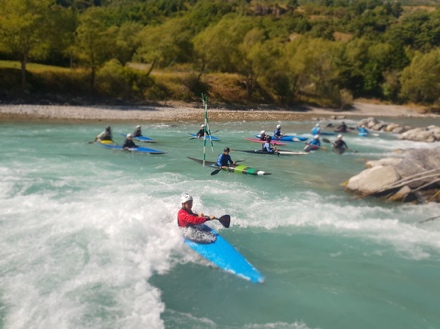 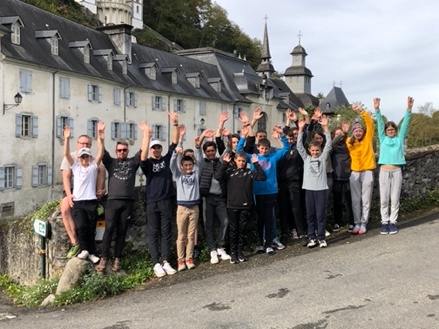 Stage Jeune Eau-Vive CDCK16Saint Pierre de BœufSamedi 12 au Jeudi 17 février 2022Départ : Samedi 12 février 2022 à 7H au CDOS. (Prévoir le pique-nique du samedi midi).Retour : Jeudi 17 février 2022 vers 19H/20H au CDOS à St YrieixObjets du stage :GROUPE 1 = « DEVELOPPEMENT de la pratique du canoë-kayak en eaux vives » PRENDRE BATEAU SLALOMNiveau pagaies jaunes => Développement des aisances en eau vive / Découverte de la vie en groupe / Encadrement par d’autres personnes que les cadres habituelsGROUPE 2 = « PERFECTIONNEMENT » PRENDRE BATEAU SLALOM + DESCENTENiveau pagaies vertes et + => Perfectionnement technique en eau vive / Découverte de la vie en groupe / Encadrement par d’autres personnes que les cadres habituelsPublic concerné :- Poussins, Benjamins, Minimes, Cadets voir plus même si la priorité est donnée aux jeunes…- Tout public « à partir du niveau de la pagaie jaune »- Ouvert aux parents et adultes pratiquants ou bénévoles voulant s’impliquer sur l’actionHébergement : Gite/Appartement au Hameau du Briat à Roisey ou Mobil-home au camping de la Lône à Saint Pierre de Bœuf.R1: SPONEM Kevin - 06-87-51-69-12 / work.kevinsponem@gmail.comLe stage sera limité à 40 places (cadres compris) en raison des hébergements.Chaque club doit avoir un cadre qui soit présent sur le stage (avec un camion si possible), il nous faut des cadres confirmés ayant le permis !!! Mais aussi MFPC ou AMFPC en soutien.Merci de me confirmer les camions qui seront disponible pour le stage en même temps que la confirmation des cadres.Prix : 180 € par stagiaire (coût du stage avant aide CDCK16 : 300€) – La facturation sera faites après le stage directement au club.Inscription : Inscription par retour de club uniquement (pas d’inscription individuelle) avant le 30 janvier 2022, aucune inscription ne seras prise après cette date.Matériel :- Bateaux de slalom insubmersibles équipés aux normes FFCK+ descente (groupe 2)- Jupe néoprène adaptée au bateau obligatoire- Gilet, casque, chaussons tenant aux pieds, pagaie(s) adaptée(s).- Vêtements chauds, plusieurs rechanges – très important nous sommes en hiver !!!- Des cintres pour étendre les affaires- Deux tenues de sport complète.- Duvet et change pour 6 joursInscriptions (A centraliser et à envoyer par le club uniquement)Coupon-réponse à envoyer à : SPONEM Kevin - AVANT LE 30 JANVIER 2022Par Mail uniquement : work.kevinsponem@gmail.com La liste des inscriptions sera clôturée le 30 janvier à minuitAucune inscription ne sera prise après cette date.Club :ATTENTION :Pensez à afficher l’invitation suffisamment tôt pour que les jeunes et les parents soient au courant du stage à l’avanceRemplir la fiche de liaison sanitaire en pièce jointe et l’autorisation parentale pour les mineurs ! Une par stagiaire, à envoyer également par mail avant le début du stage ou à conserver par votre responsable de club.N’hésitez pas à leur transmettre par papier l’information du stageLa liste des inscriptions sera clôturée le 30 janvier à minuit, aucune inscription ne sera prise après cette date. Afin de confirmer la réservation de l’hébergement, la restauration…Par mail à SPONEM Kevin – Tél. : 06-87-51-69-12 / work.kevinsponem@gmail.com CLUBSNOM DES CADRESCamion + RemorqueCognacTardoireVibracCESBRON Valentin1 camion + remorqueMontignacJarnacAngoulêmeGond PontouvreMansleRuelleAubeterreDIEUSAERT Thomas1 camion + remorqueCDCK16SPONEM Kévin2 camion possible + 1 remorqueNom, PrénomSexe (H/F)Date de naissanceNiveau de pagaie couleurGroupe souhaité :1 = développement en EV2 = perfectionnement en EV